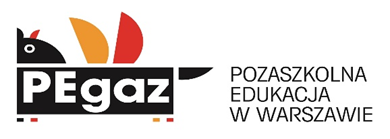 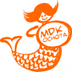 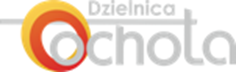 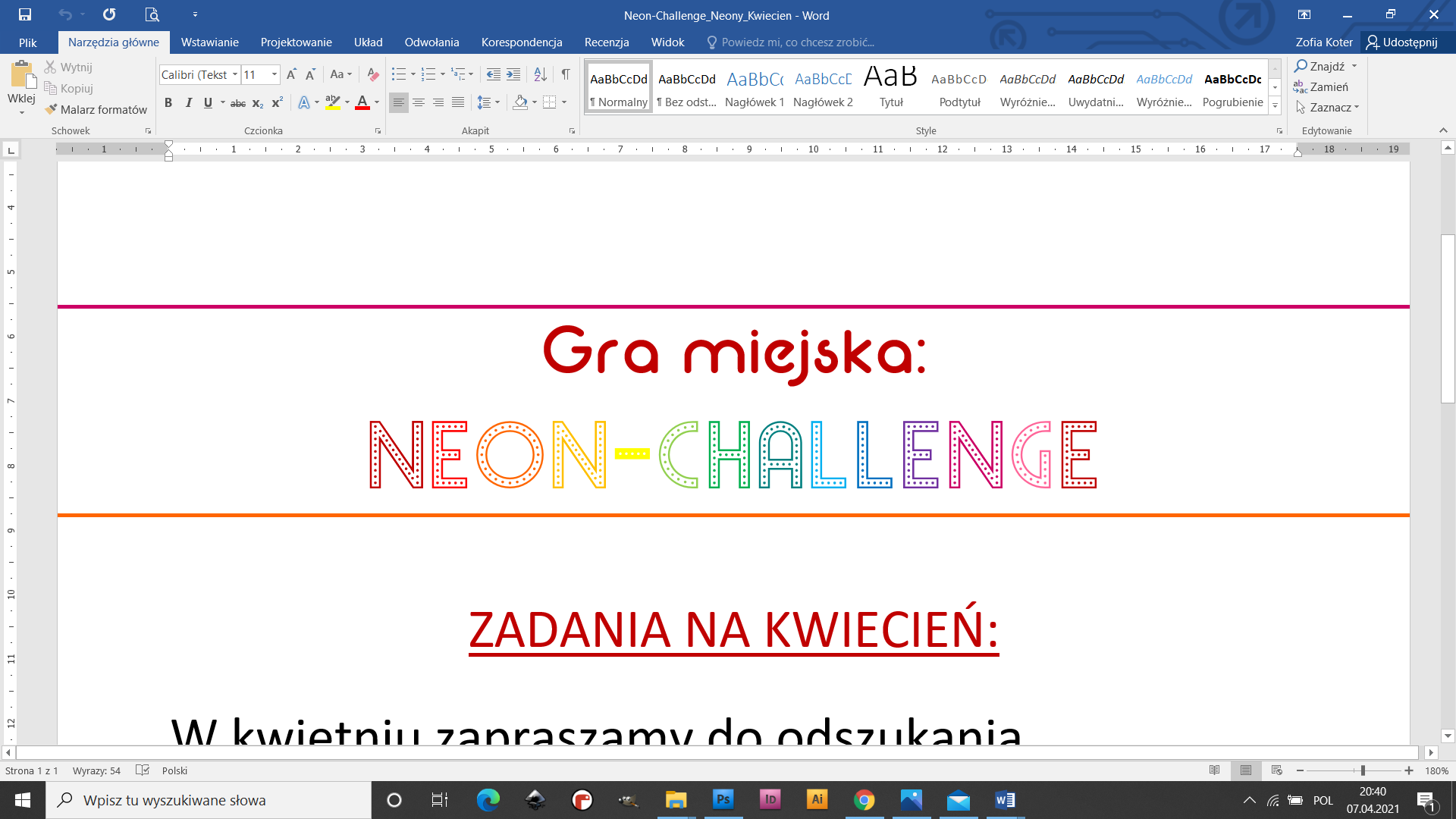 KARTA UCZESTNIKAImię i nazwisko uczestnika/uczestnikówWiekSzkoła/placówkaImię i nazwisko rodzica/opiekuna prawnego(w przypadku uczestników niepełnoletnich)Adres mailowy (uczestnika/nauczyciela lub rodzica)Telefon kontaktowy rodzica lub placówki zgłaszającejZałączone materiały – rodzaj (zdjęcia, filmiki, prace plastyczne, prace pisemne itd.) i liczbaOświadczam, że znam i akceptuję zasady gry, a także wyrażam zgodę na wykorzystanie wizerunku i dorobku artystycznego uczestnika oraz przetwarzanie danych osobowych zawartych w karcie uczestnika dla potrzeb realizacji i promocji projektu.Oświadczam, że znam i akceptuję zasady gry, a także wyrażam zgodę na wykorzystanie wizerunku i dorobku artystycznego uczestnika oraz przetwarzanie danych osobowych zawartych w karcie uczestnika dla potrzeb realizacji i promocji projektu.Data, imię i nazwisko osoby wypełniającej kartę (uczestnika lub opiekuna prawnego osoby niepełnoletniej)